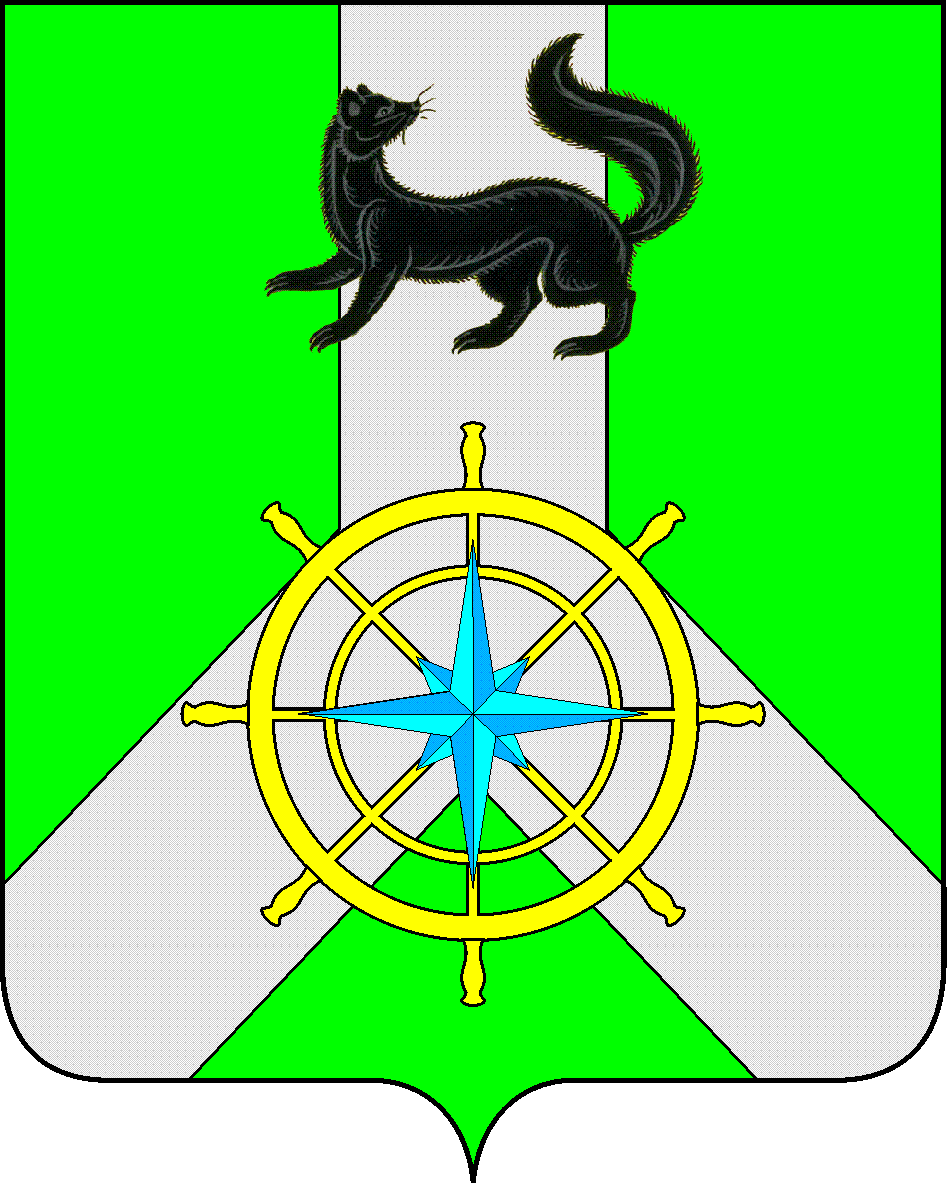 Р О С С И Й С К А Я   Ф Е Д Е Р А Ц И ЯИ Р К У Т С К А Я   О Б Л А С Т ЬК И Р Е Н С К И Й   М У Н И Ц И П А Л Ь Н Ы Й   Р А Й О НА Д М И Н И С Т Р А Ц И Я П О С Т А Н О В Л Е Н И Е В целях  профилактики неинфекционных заболеваний, укрепления здоровья и формирования здорового образа жизни населения Киренского муниципального района, в соответствии с постановлением администрации Киренского муниципального района  от 19.04.2016г. №189 « Об утверждении  Положения о порядке принятия решений  о разработке, реализации и оценке эффективности муниципальных программ Киренского района, в новой редакции», распоряжением  администрации Киренского муниципального района  от 07.10.2021г. № 145 «Об утверждении перечня муниципальных программ Киренского района», руководствуясь статьями 39, 55 Устава муниципального образования Киренский район П О С Т А Н О В Л Я Е Т:1. Утвердить муниципальную программу «Профилактика неинфекционных заболеваний и укрепление здоровья населения на территории Киренского района на 2024-2033гг. (приложение 1 к настоящему постановлению).2. Настоящее  постановление вступает в силу с  01.01.2024 года.3. Настоящее постановление разместить на официальном сайте администрации Киренского муниципального района.4. Контроль за исполнением настоящего постановления возложить на первого  заместителя мэра  – председателя комитета по социальной политике.Мэр  района									К. В. Свистелин от   22 декабря   2023 г.№  744г. Киренскг. КиренскОб утверждении муниципальной  программыОб утверждении муниципальной  программы